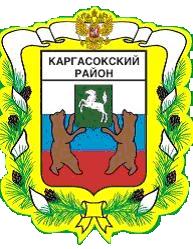 МУНИЦИПАЛЬНОЕ ОБРАЗОВАНИЕ «Каргасокский район»ТОМСКАЯ ОБЛАСТЬАДМИНИСТРАЦИЯ КАРГАСОКСКОГО РАЙОНАПОСТАНОВЛЕНИЕ26.03.2019                                                                                                                     № 88с. КаргасокО согласовании передачи муниципального имущества, закреплённого на праве оперативного управления за МБДОУ «Средневасюганский детский сад № 6» по договору безвозмездного пользованияВ соответствии с пунктом 2 части 3.2 статьи 17.1 Федерального закона                  от 26 июля 2006 года № 135-ФЗ «О защите конкуренции», частью 1 статьи 296 Гражданского Кодекса Российской Федерации, пунктом 6.3 Положения о порядке управления и распоряжения имуществом муниципального образования «Каргасокский район», утвержденного решением Думы Каргасокского района от 10.10.2012 № 165 «О принятии Положения о порядке управления и распоряжения имуществом муниципального образования «Каргасокский район»Администрация Каргасокского района постановляет:1. Согласовать возможность передачи муниципального имущества, закреплённого на праве оперативного управления за МБДОУ «Средневасюганский детский сад № 6», по договору безвозмездного пользования ОГБУЗ «Каргасокская районная больница» для медицинского обслуживания обучающихся сроком на 5 лет согласно приложению к настоящему постановлению.2. Настоящее постановление вступает в силу со дня его официального опубликования (обнародования) в установленном порядке. И.о. Главы Каргасокского района                                                                 Ю.Н. МикитичА.В. Молчанова(838253) 2-18-09Приложениек постановлению АдминистрацииКаргасокского районаот 26.03.2019 № 88Имущество, передаваемое МБДОУ «Средневасюганский детский сад № 6» по договору безвозмездного пользования 1. Помещение медицинских кабинетов (общая площадь 17,9 м2) номера на поэтажном плане № 17, 19 МБДОУ «Средневасюганский детский сад № 6», расположенное по адресу: Томская область, Каргасокский район, с. Средний Васюган, ул. Береговая, 36.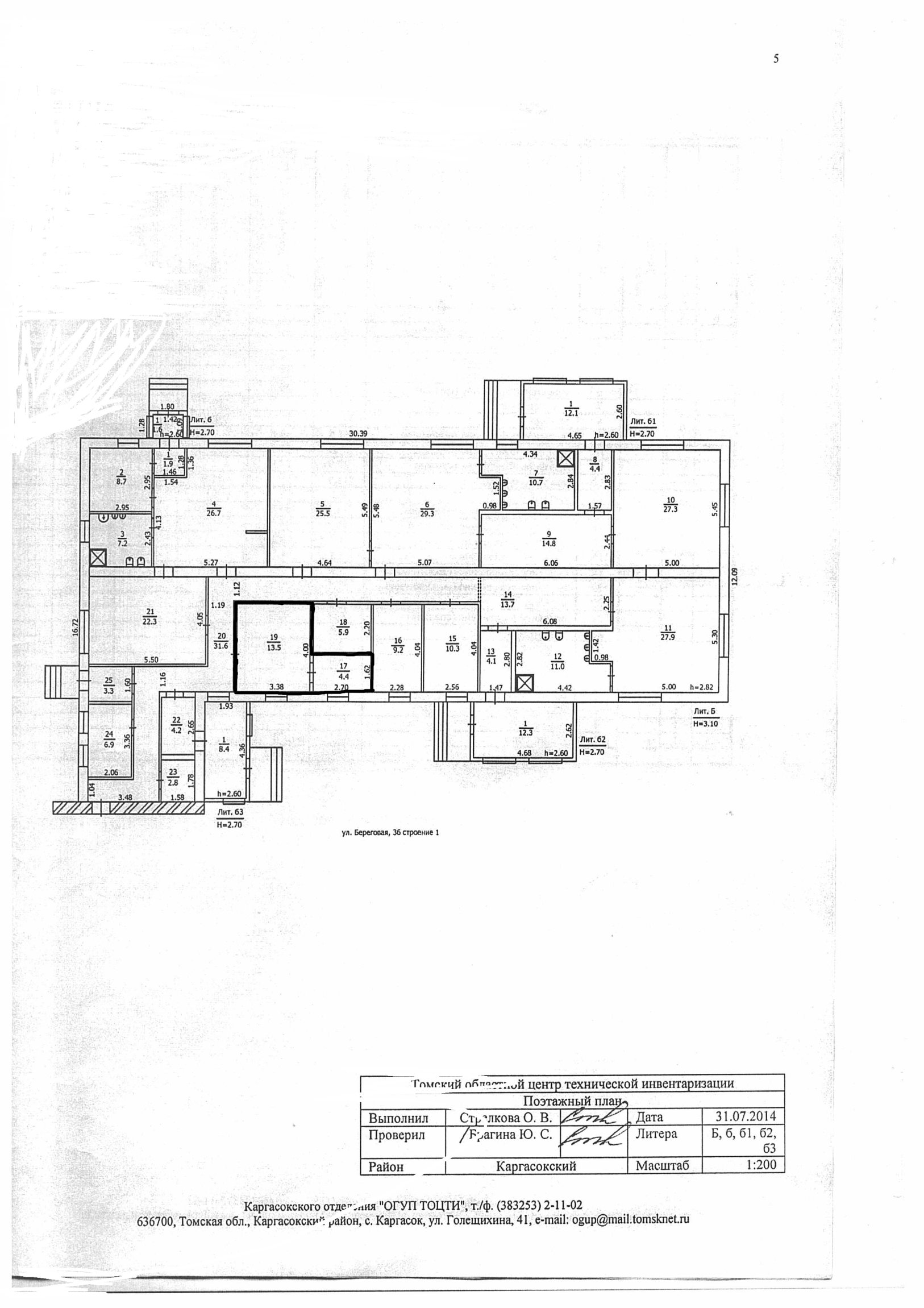 2. Оборудование№ п/пНаименование объектаЕд.изм.Количество1Пузырь для льдашт.12Лоток почкообразныйшт.33Пинцет анатомическийшт.44Термометршт.55Шинашт.26Шпательшт.57Жгутшт.28Таблица Рабкинашт.19Облучатель рециркуляторшт.110Плантограф в комплектешт.111Спирометршт.112Осветитель таблицшт.113Облучатель бактерицидныйшт.614Динамометр кистевойшт.115Кушетка процедурнаяшт.116Весы электронные медицинскиешт.117Тонометршт.118Столик процедурныйшт.119Ширма медицинскаяшт.120Холодильникшт.121Ростомершт.122Шкаф медицинскийшт.123Грелка резиноваяшт.124Коробка стерилизованнаяшт.2